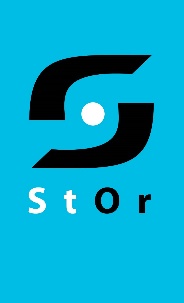 Arbeidsavtale ifm vervmellom StudentOrganisasjonen StOr v/Universitetet i Stavanger og NavnFadderansvarlig/sjef i StOr	Arbeidsgiver	StudentOrganisasjonen StOr	v/Universitetet i Stavanger	4036 Stavanger	Tlf: 51 83 24 02	Student i verv	Navn	Adresse	Postnummer	TelefonnummerTittel: Fadderansvarlig for Fadder i StudentOrganisasjonen StOr. Navn har det overordnete ansvar for å koordinere og arrangere Fadderordningen i tråd med StOr sine vedtekter og retningslinjer, og øvrige prinsipper som vedtas av Studentparlamentet. Leder for fadder skal også lede fadderstyret. (Vedlegg; Retningslinjer og Visjoner for Fadder).Videre skal Navn være delaktig i felles gjøremål og bidra til en positiv atmosfære internt som eksternt. ArbeidstidStudenten er valgt inn i verv uten en konkret stillingsprosent. Studenten og skal være inneforstått med at dette normalt tilsvarer ukentlig arbeid, og at det er ønskelig med fast ukentlig kontortid fra januar til august. Tidspunkt for arbeidsforholdets begynnelseArbeidet starter i 01.09.2018 og avsluttes i 01.10.2018. Dersom noe arbeid påløper etter avsluttet arbeidsperiode, forventes det at studenten tar ansvar for dette arbeidet. KompensasjonKompensasjon utbetales den 15. i hver mnd, fra september til juni, regulert ut fra bevilgningen fra Studentparlamentet.Er det foretatt feil ved utbetaling av kompensasjon, kan bedriften foreta den nødvendige justeringen ved neste utbetaling. TilleggsytelserI tillegg til kompensasjon dekkes følgende tilleggsytelser:Deltakelse på kurs og konferanser av betydning for arbeidet, dog etter nærmere bestemmelser fra AU i det enkelte tilfelle og innenfor StOrs budsjett. 6. 	FerieFerie er ikke regulert i henhold til ferieloven i kraft av at stillingen er et tillitsverv på åremål. Ved ferie i arbeidsåret vil det ikke trekkes beløp fra kompensasjonen dersom studenten har arbeidet inn disse timene på forhånd. Studenten har ikke krav på feriepenger. 7.	Lojalitet og taushetspliktStudenten er forpliktet til, så vel i vervets periode som etter dens opphør, å bevare fullstendig taushet ovenfor saker som omfatter vedkommende i saker som krever taushetsplikt som studenten har fått kjennskap til under sitt arbeid. Alvorlig brudd på taushetsplikten skal gi konsekvenser etter reglene i styringsdokumentene. 8.	FratredenVed oppsigelse må dette vedtas av StOr sitt øverste organ, Studentparlamentet. Ved andre rettigheter og plikter ifm oppsigelse gjelder arbeidsmiljølovens regler.Ved mistillit kan Studentparlamentet kreve fraterede etter reglene i styringsdokumentene. ReglementStudenten forplikter seg til å følge organisasjonens vedtekter, økonomireglement, arbeidsprogram, prinsipprogram og foretningsorden. Sted og dato 					_______________________________				_____________________________StOr leder v/ Cathrine J. Sønvisen				Navn